ALLEGATO  B  (Utenze Domestiche)Il/la sottoscritto/a* dati obbligatori- Considerato che vari Provvedimenti emanati in seguito alla dichiarazione dello stato di emergenza sanitaria da COVID-19 hanno causato una crisi economica difficile da affrontare;- Vista la deliberazione di Giunta Comunale n° 93 del 04/05/2021: “EMERGENZA COVID-19. CONTRIBUTO ALLE ATTIVITA’ COMMERCIALI E UTENZE DOMESTICHE – ANNO 2021. PROVVEDIMENTI”;A tal fine,Lì,  		firma del dichiarante  	Si Allega: 	 Copia fotostatica di un documento di identità; Copia della documentazione comprovante le condizioni di ammissibilità al Bonus Sociale idrico/elettrico/ gas (ISEE non superiore ad € 8.107,50).RICHIESTA EROGAZIONE DI MISURE DI SOSTEGNO ALLE UTENZE DOMESTICHE A SEGUITO DELL'EMERGENZA EPIDEMIOLOGICA COVID-19 – ANNO 2021 RICHIESTA EROGAZIONE DI MISURE DI SOSTEGNO ALLE UTENZE DOMESTICHE A SEGUITO DELL'EMERGENZA EPIDEMIOLOGICA COVID-19 – ANNO 2021 RICHIESTA EROGAZIONE DI MISURE DI SOSTEGNO ALLE UTENZE DOMESTICHE A SEGUITO DELL'EMERGENZA EPIDEMIOLOGICA COVID-19 – ANNO 2021 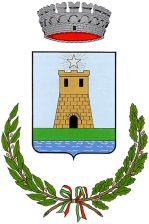 COMUNE DI CASAL VELINOPROVINCIA DI SALERNOProtocollo n. ……………...….Data …………………….........DATI DEL DICHIARANTEDATI DEL DICHIARANTEDATI DEL DICHIARANTEDATI DEL DICHIARANTEDATI DEL DICHIARANTEDATI DEL DICHIARANTEDATI DEL DICHIARANTEDATI DEL DICHIARANTEDATI DEL DICHIARANTEDATI DEL DICHIARANTEDATI DEL DICHIARANTECognomeCognomeNomeNomeNomeNomeNomeNomeNomeNomeNomeComune o stato estero di nascitaComune o stato estero di nascitaComune o stato estero di nascitaProv.Prov.Prov.Data di nascita         /            /Data di nascita         /            /Data di nascita         /            /        Sesso M              FI         Sesso M              FI Residenza o sede legaleComuneResidenza o sede legaleComuneResidenza o sede legaleComuneResidenza o sede legaleComuneResidenza o sede legaleComuneCAP.CAP.CAP.PROV.PROV.PROV.Via/PiazzaVia/PiazzaVia/PiazzaVia/PiazzaN.N.N.ScalaScalaScalaInt.Codice FiscaleTel.Tel.Tel.EmailEmailEmailEmailEmailEmailEmailCodice utente Ta.Ri*.PEC*PEC*PEC*PEC*PEC*PEC*PEC*PEC*PEC*PEC*C H I E D Edi poter beneficiare del CONTRIBUTO A SOSTEGNO DELLE UTENZE DOMESTICHE a seguito dell’emergenza epidemiologica Covid-19, promosso dal Comune di Casal VelinoDICHIARAai sensi e per gli effetti di quanto previsto agli artt. 46 e 47 del DPR 445/2000, consapevole della decadenza dal beneficio e delle responsabilità penali previste dagli artt. 75 e 76 del medesimo DPR nel caso di dichiarazioni non veritiere e falsità negli atti, quanto segue:di trovarsi in una condizione di grave difficoltà economica causata/aggravata dalla situazione di emergenza sanitaria Covid-19;di essere titolare delle condizioni di ammissibilità al bonus sociale elettrico/gas/idrico ed allego comprovante e idonea documentazione (isee non superiore ad € 8.107,50);COMUNICAdi essere a conoscenza che il contributo assegnato sarà utilizzato a compensazione degli obblighi tributari di versamento TA.RI. per gli importi relativi all’anno 2021 DICHIARA, inoltredi aver preso visione dei contenuti dell’avviso pubblico per l’erogazione delle misure di sostegno economico a favore delle utenze domestiche e non e di accettarne integralmente le condizioni; di essere a conoscenza che il Comune di Casal Velino procederà, ai sensi della normativa vigente, ad effettuare controlli sulle domande presentate, al fine di verificare le informazioni rese nella presente dichiarazione ai sensi dell’art 71 DPR 445/2000 e dei D. LGS 109/1998 e 130/2000. Qualora a seguito dei controlli, il contributo risultasse indebitamente riconosciuto, ovvero nel caso di dichiarazioni mendaci del beneficiario, procederà alla revoca del beneficio e alla riscossione delle somme indebitamente percepite;di essere a conoscenza che potranno essere eseguiti controlli, diretti ad accertare la veridicità delle informazioni fornite, da parte della Guardia di Finanza presso gli Istituti di Credito e gli altri intermediari che gestiscono il patrimonio mobiliare, ai sensi degli art. 4 comma 2° del D. Lgs. 109/1998 e art. 6 comma 3° del D.P.C.M. 07/05/1999 n. 221 e successive modifiche e che potranno essere effettuati controlli sulla veridicità della situazione familiare dichiarata, nonché essere effettuati controlli dei dati reddituali e patrimoniali con i dati in possesso del sistema informativo del Ministero delle Finanze;di essere informato, ai sensi e per gli effetti di cui all’art. 13 D.lgs. n. 196/2003, che i dati personali raccolti saranno trattati esclusivamente nell’ambito del procedimento per i quali la presente dichiarazione viene resa.La presente Dichiarazione, debitamente compilata e sottoscritta, deve essere trasmessa nelle seguenti modalità, entro e non oltre il 28 GIUGNO 2021, pena l’inammissibilità della richiesta:    -  PEC: protocollo@pec.comune.casalvelino.sa.it;    -  direttamente all’Ufficio Protocollo del Comune.Informativa sulla PrivacyAi sensi dell’art. 13 del Regolamento Europeo n. 679/2016, con la sottoscrizione del presente modulo, si acconsente esplicitamente al trattamento dei dati personali secondo le modalità e nei limiti descritti nell’informativa sulla privacy disponibile sul sito del Comune di Casal Velino alla sezione Privacy.